Исх.№111 от 13.02.2023г.ПрокуроруБалтачевского районасоветнику юстиции                                                                            Б.А.ВалиевуВ ответ на протест от 30.01.2023 №Пдрп-30-23 на постановление №27 от 01.08.2016 «Об утверждении Программы комплексного развития транспортной инфраструктуры сельского поселения Тучубаевский сельсовет муниципального района Балтачевский район Республики Башкортостан на 2016-2025 гг.», утвержденного главой  администрации  сельского поселения Тучубаевский сельсовет муниципального района Балтачевский район Республики Башкортостан дополнительно сообщает:1.Протест рассмотрен  и изучен  на заседании при главе сельского поселения с участием зам. прокурора Балтачевского   района Республики Башкортостан  Хабирова Р.Э. , в ходе  которого  указанные нарушения признаны обоснованными.2.Постановление от 01.08.2016 №27 Об утверждении «Программы комплексного развития транспортной инфраструктуры сельского поселения Тучубаевский сельсовет муниципального района Балтачевский район Республики Башкортостан на 2016-2025 гг.» приведено в соответствие требованиям законодательства и в него внесены изменения, которые утверждены постановлением администрации сельского поселения Тучубаевский сельсовет муниципального района Балтачевский район РБ от 13.02.2023 №5 О внесении изменений в муниципальную программу «Программы комплексного развития транспортной инфраструктуры сельского поселения Тучубаевский сельсовет муниципального района Балтачевский район Республики Башкортостан на 2016-2025 гг.».Приложение: копия постановления в 1 экз. на 3 листахГлава сельского поселения Тучубаевский   сельсовет                                                          Д.Ф.Гафуров                 ылллБАШКОРТОСТАН  РЕСПУБЛИКАҺЫБАЛТАС   РАЙОНЫ
МУНИЦИПАЛЬ   РАЙОНЫНЫҢ
ТУСЫБАЙ  АУЫЛ  СОВЕТЫ 
АУЫЛ  БИЛӘМӘҺЕ  СОВЕТЫ452985,Балтас районы,Тусыбай ауылы ,Колхоз урамы, 68Тел. (34753) 2-55-68,2-55-91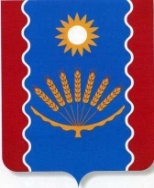 	         РЕСПУБЛИКА БАШКОРТОСТАН СОВЕТ  СЕЛЬСКОГО  ПОСЕЛЕНИЯ
ТУЧУБАЕВСКИЙ  СЕЛЬСОВЕТ
МУНИЦИПАЛЬНОГО   РАЙОНА
БАЛТАЧЕВСКИЙ   РАЙОН452985,Балтачевский район,с.Тучубаево,ул.Колхозная,68Тел. (34753)2-55-68, 2-55-91